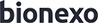 Bionexo do Brasil LtdaRelatório emitido em 19/04/2024 13:56CompradorIGH - HUAPA - HOSPITAL DE URGÊNCIA DE APARECIDA DE GOIÂNIA (11.858.570/0004-86)AV. DIAMANTE, ESQUINA C/ A RUA MUCURI, SN - JARDIM CONDE DOS ARCOS - APARECIDA DE GOIÂNIA, GO CEP: 74969-210Relação de Itens (Confirmação)Pedido de Cotação : 342073955COTAÇÃO Nº 58005 - MATERIAL MÉDICO - HEAPA ABR/2024Frete PróprioObservações: *PAGAMENTO: Somente a prazo e por meio de depósito em conta PJ do fornecedor. *FRETE: Só serão aceitas propostas com frete CIF e para entrega no endereço: AV. DIAMANTE, ESQUINA C/ A RUA MUCURI, JARDIM CONDE DOS ARCOS, AP DE GOIÂNIA/GO CEP: 74969210, dia e horário especificado. *CERTIDÕES: As Certidões Municipal, Estadual de Goiás, Federal, FGTS e Trabalhista devem estar regulares desde a data da emissão da proposta até a data do pagamento. *REGULAMENTO: O processo de compras obedecerá ao Regulamento de Compras do IGH, prevalecendo este em relação a estes termos em caso de divergência.Tipo de Cotação: Cotação Normal Fornecedor :Data de Confirmação : TodasProduto	Código ProgramaçãoFabricante	Embalagem Fornecedor Comentário  Justificativa	PreçoPreçoRent(%) Quantidade	ValorUsuáriode EntregaUnitário FábricaTotalPULSEIRA DE IDENTIFICAÇÃO BRANCA ADULTO - PULSEIRA DE1 IDENTIFICACAO BRANCA ADULTO -ANTI-ALERGICA E ANTI-BACTERIANA - ROLO COM 200 UNIDADES.R$ 70,0000R$ 0,000050 Rolo	R$3.500,0000Danielly Evelyn Pereira Da Cruz17/04/202413:22PULSEIRA EM TYVEK CINZA C/ LACRE ADESIVO APROX. 24X 2 CM76393	-PULSEIRA DE IDENTIFICACAOCOLORIDA -	ROLO/CAIXA  A G LIMA	null- MEDICAL PRINT, MEDICAL PRINT;1 - Não atende a condição depagamento/prazo. 2- Não respondeu e-mail de homologação.R$ 0,2500R$	2000 UnidadeR$ 500,0000Danielly Evelyn Pereira Da Cruz17/04/202413:22PULSEIRA EM TYVEK COM LACRE ADESIVO COR AMARELO -> POLIPROPILENO, DESCARTAVEL,ANTI-ALERGICA, MACIA ERESISTENTE, LACRE COM FECHAMENTOAUTO COLANTE, MEDIDA APROX: 24 X 2CM, INDICADA PARA CURTA DURAÇÃO - AMARELA. - UNIDADE25489	-PULSEIRA DE IDENTIFICACAOCOLORIDA -	ROLO/CAIXA A G LIMA	null ADULTO/INFANTIL- MEDICAL PRINT, MEDICAL PRINT;1,2,3 -Nãoatende a condição depagamento/prazo.- Não respondeu e-mail de homologação.R$ 0,2500R$	1000 Unidade0,0000R$ 250,0000Danielly Evelyn Pereira Da Cruz17/04/202413:22PULSEIRA EM TYVEK COM LACRE ADESIVO CORROXO- ESPECIFICAÇÃO: POLIPROPILENO, DESCARTÁVEL,ANTI- ALÉRGICA, MACIA E RESISTENTE, LACRE COM FECHAMENTO AUTO COLANTE, MEDIDA APROX: 24X2CM,INDICADA PARA CURTA DURAÇÃO COR ROXO.48693	-PULSEIRA DE IDENTIFICACAO COLORIDA - ADULTO/INFANTIL- MEDICAL PRINT, MEDICAL PRINTROLO/CAIXA  A G LIMA	null;1,2 - Não atende a condição de pagamento/prazo.3 - Não respondeu e-mail de homologação.R$ 0,2500R$ 0,00003000 Unidade	R$Danielly Evelyn Pereira Da Cruz17/04/202413:22PULSEIRA EM TYVEK COM LACRE ADESIVO COR VERDE - EM POLIPROPILENO, DESCARTÁVEL, ANTI-ALÉRGICA,	MACIA E RESISTENTE, LACRE COM FECHAMENTOAUTO COLANTE, MEDIDA APROX: 24X2CM, INDICADA PARA CURTA DURAÇÃO.25509	-PULSEIRA DE IDENTIFICACAOCOLORIDA -	ROLO/CAIXA A G LIMA	null ADULTO/INFANTIL- MEDICAL PRINT, MEDICAL PRINT;1,3,4 - Nãoatende a condição depagamento/prazo.2,5- Nãorespondeu e-mail de homologação.R$ 0,2500R$	2000 Unidade0,0000R$ 500,0000Danielly Evelyn Pereira Da Cruz17/04/202413:22Total Parcial:8050.0	R$5.500,0000Total de Itens da Cotação: 5	Total de Itens Impressos: 5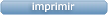 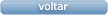 Clique aqui para geração de relatório completo com quebra de páginaTotal Geral:R$ 5.500,0000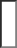 FornecedorFaturamento MínimoPrazo de EntregaValidade da PropostaCondições de PagamentoFreteObservações1A G LIMAGOIÂNIA - GOArtagivan Lima - (62) 99294-8535LIMA@MEDICALPRINT.COM.BRMais informaçõesR$ 500,00001 dias após confirmação15/04/202430 ddlCIFnull